Сборник задач по физике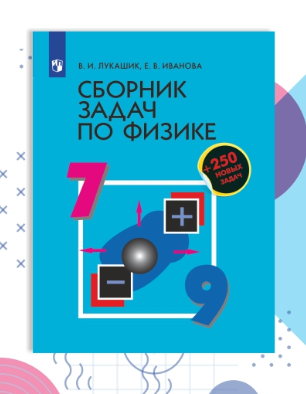 Уровень образования – 7-9 классыЦелевая аудитория – учителя и ученики.Основная идея пособия - Проверен многолетней практикой преподавания физики.Авторский коллектив – В.И. Лукашик, Е.В. ИвановаКлючевые особенности издания –  в него включены качественные и количественные задачи. В переработанное издание добавлены тестовые задачи, а также раздел "Магнитные и электромагнитные явления".Преимущество для покупателя - Проверен многолетней практикой преподавания физики